Załącznik nr 5 do SWZ - wzór karty gwarancyjnej GWARANCJA JAKOŚCI NA WYKONANE ROBOTYdo Umowy nr ….zawartej w dniu ………………dalej zwana „Gwarancją”Gwarant:…………………………………………………………………………………………..…… (wpisać nazwę i siedzibę podmiotu udzielającego gwarancji)dalej zwany „Gwarantem” lub „Wykonawcą”Przedmiot Gwarancji:Gwarancja obejmuje swoim zakresem rzeczowym roboty budowlane, roboty montażowe, urządzenia, wyposażenie/osprzęt oraz wszelkie inne prace związane z realizacją przedmiotu umowy, wykonane i zainstalowane w ramach umowy 
nr …………………… (dalej jako „umowa”) zawartej w dniu ……………….. pomiędzy:…………………………………… a ……………………………………dalej zwane „Przedmiotem Gwarancji”.Dane teleadresowe do zgłaszania wad i usterek:Gwarant: Firma..........................................................................., adres.................................................................................................,Telefon.....................................,mail..................FAX...................................... Okres Gwarancji:Termin gwarancji ustala się na ………. miesięcy od daty odbioru końcowego Przedmiotu Gwarancji  bez zastrzeżeń. Okres gwarancji jest jednakowy dla całego zakresu rzeczowego, określonego  w umowie. Okres rękojmi jest równy okresowi gwarancji.Bieg terminu gwarancji rozpoczyna się:w dniu następnym po dniu końcowego odbioru robót budowlanych bez wad i usterek. Za dzień, którym mowa w zdaniu poprzedzającym uznaje się dzień podpisania protokołu odbioru końcowego bez wad i usterek,w dniu następnym po dniu usunięcia wad i usterek lub usterek stwierdzonych w protokole odbioru końcowego robót budowlanych.Podmioty uprawnione z Gwarancji: Podmiotami uprawnionymi z Gwarancji są: Zamawiający – Gmina Suchedniów, a także każdy podmiot, na rzecz którego Zamawiający przelał swoje prawa i obowiązki wynikające z umowy, o której mowa w pkt 2 Gwarancji, jak również każdy następca prawny Zamawiającego, w tym jednostka sprawująca pieczę nad środkiem trwałym. Oświadczenie/zobowiązanie Gwaranta: Gwarant oświadcza, że przedmiot umowy został wykonany zgodnie z umową oraz zgodnie z zasadami sztuki budowlanej i prawidłowo ukończony. Gwarant oświadcza, że wykonane roboty, użyte materiały i zainstalowane urządzenia, wyposażenie/osprzęt posiadają dopuszczenia do obrotu w myśl prawa budowlanego i pozwalają na prawidłowe eksploatowanie Przedmiotu Gwarancji.Odpowiedzialność Gwaranta wynikająca z Gwarancji:Gwarant będzie odpowiedzialny wobec podmiotów uprawnionych z Gwarancji, aż do upływu terminu wynikającego 
z niniejszej Gwarancji, jeżeli wykonany Przedmiot Gwarancji ma wady lub usterki zmniejszające jego wartość lub użyteczność ze względu na cel określony w umowie lub wynikający z przeznaczenia rzeczy albo, jeżeli wykonany Przedmiot Gwarancji nie ma właściwości, które zgodnie z dokumentacją robót posiadać powinien lub został wydany 
w stanie niezupełnym, Wykonawca jest odpowiedzialny z tytułu rękojmi za wady i usterki Przedmiotu Gwarancji istniejące w czasie dokonywania czynności odbioru oraz za wady i usterki powstałe po odbiorze, lecz z przyczyn tkwiących 
w wykonanym Przedmiocie Gwarancji w chwili odbioru,W przypadku zgłoszenia wady lub usterki uniemożliwiającej dalszą prawidłową eksploatacją lub powodującej zagrożenie bezpieczeństwa ludzi i mienia, Wykonawca – w ramach rękojmi lub gwarancji – zobowiązany jest do usunięcia wady lub usterki niezwłocznie – nie później niż 2 dni od daty zawiadomienia. Pozostałe wady i usterki nie skutkujące zagrożeniem, jak w zdaniu pierwszym, i niewykluczające eksploatacji Przedmiotu Gwarancji Wykonawca zobowiązany jest do usunięcia w terminie wyznaczonym przez Zamawiającego lub inny podmiot uprawniony 
z Gwarancji. W przypadku niewskazania terminu na usunięcie wady lub usterki Wykonawca zobowiązany jest do jej usunięcia w terminie do 14 dni kalendarzowych od daty zgłoszenia przez podmiot uprawniony z Gwarancji.W okresie odpowiedzialności z tytułu gwarancji jakości, Wykonawca jest obowiązany do nieodpłatnego usuwania wad i usterek fizycznych rzeczy lub do dostarczenia rzeczy wolnej od wad i usterek, jeżeli wady i usterki te ujawnią się przed upływem terminu określonego w pkt 4 Gwarancji. Zamawiający może dochodzić roszczeń z tytułu gwarancji jakości także po tym terminie, jeżeli reklamował wadę i usterkę przed jego upływem.Jeżeli Wykonawca nie usunie wad lub usterek w terminie 7 dni kalendarzowych od daty wyznaczonej przez Zamawiającego na ich usunięcie, to Zamawiający może zlecić usunięcie wad i usterek stronie trzeciej na koszt Wykonawcy. W tym przypadku koszty usuwania wad i usterek będą pokrywane w pierwszej kolejności z zabezpieczenia należytego wykonania Umowy, a jeżeli zabezpieczenie nie zostało wniesione Wykonawca zobowiązany będzie do zwrócenia Zamawiającemu, w terminie do 5 dni kalendarzowych od dnia otrzymania pisemnego wezwania do zapłaty, wszystkich udokumentowanych kosztów związanych z zastępczym usuwaniem Wad lub Usterek.O wykryciu wady i usterki w okresie gwarancji i rękojmi Zamawiający obowiązany jest zawiadomić Wykonawcę telefoniczne, faxem, lub pisemnie – zgodnie z danymi wskazanym przez Wykonawcę w punkcie 2. Wystąpienie tej samej wady lub usterki po raz drugi uprawnia Zamawiającego do żądania wymiany danej części przedmiotu umowy na wolną od wad.W razie konieczności dokonania usunięcia wady lub usterki poza miejscem, w którym część przedmiotu umowy się znajduje, Wykonawcę obciążają wszelkie roboty, montaż, demontaż i transport niezbędny do wykonania naprawy. W przypadku usunięcia przez Wykonawcę wady lub w przypadku wymiany części przedmiotu umowy na wolną od wad albo wykonanie istotnych napraw w przedmiocie umowy lub jej części lub też po wykonaniu wadliwej części robót budowlanych, termin gwarancji dla tego zakresu robót biegnie na nowo od chwili protokolarnego odbioru ponownie wykonanych robót budowlanych w części uprzednio wykonanej wadliwie, dostarczenia części przedmiotu umowy wolnej od wad lub usunięcia wady. W innych wypadkach termin gwarancji ulega przedłużeniu o okres, 
w ciągu którego – wskutek wady przedmiotu umowy objętego gwarancją – podmiot uprawniony z Gwarancji nie mógł z niego korzystać, W ramach gwarancji Wykonawca zobowiązany jest do skutecznego usunięcia wszystkich zgłoszonych wad i usterek, 
o których został powiadomiony przez podmiot uprawniony z Gwarancji.Fakt skutecznego usunięcia wad i usterek każdorazowo wymaga potwierdzenia na piśmie przez Wykonawcę i podmiot uprawniony z Gwarancji ze wskazaniem daty odbioru, okresu wystąpienia/trwania wady/usterki, ewentualnej informacji dotyczącej zmiany terminu gwarancji. Jeśli w ramach robót budowlanych wykonanych zgodnie z Umową zainstalowano urządzenia, instalacje, systemy itp., co do których producent/dostawca żąda odpłatnego, obligatoryjnego serwisowania przez autoryzowane jednostki, Wykonawca przed ich zainstalowaniem informuje o tym Zamawiającego. Wykonawca odpowiada za serwisowanie ww. elementów i ponosi jego koszty w okresie gwarancji.Jeśli na zainstalowanych w ramach robót budowlanych wykonanych zgodnie z umową urządzeniach, materiałach budowlanych, instalacjach, systemach, producent/dostawca udziela gwarancji dłuższej niż okres udzielonej przez Wykonawcę Gwarancji, to Wykonawca przekaże Zamawiającemu dokumenty dotyczące tych gwarancji w ostatnim dniu udzielonej przez siebie Gwarancji.W ramach wynagrodzenia Wykonawca zobowiązany jest w okresie gwarancji do uczestniczenia w wykonywaniu robót lub innych pac, które – za zgodą Zamawiającego lub innego podmiotu uprawnionego z Gwarancji – będą prowadzone przez inne podmioty na terenie objętym gwarancją rozumianym jako teren, na którym prowadzone były roboty budowlane oraz wszelkie inne prace wykonane w ramach Przedmiotu Gwarancji, lub bezpośrednio do tego terenu przylegającym. Wykonawca nie może uwolnić się od odpowiedzialności z tytułu gwarancji jakości i rękojmi za wady 
i usterki powstałe wskutek braku bądź niewłaściwego nadzorowania robót prowadzonych przez podmioty trzecie.……………………………………………. (data i podpis)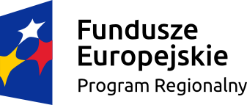 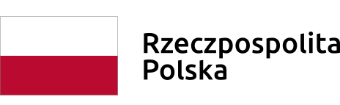 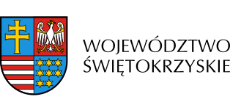 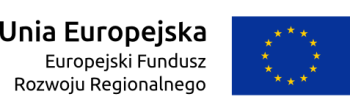 